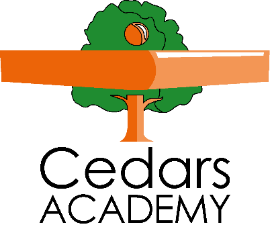 JOB DESCRIPTION & PERSON SPECIFICATION
TEACHING ASSISTANT (EYFS)
Full-time, term time onlySalary/Grade: (for Level 3 qualified) Grade E | SCP 8 £24,702 + SEN £1,401 (Pro rata to TTO)
Responsible to: Senior Leadership Team Cedars School and Cedars College are part of Cedars Academy Trust. We educate children with complex needs from EYFS to Year 9 at our school in Low Fell and young people with complex needs in Key Stages 4 & 5 (Years 10 to 13) at our college in Walker Terrace, Gateshead. We are seeking to appoint an enthusiastic, caring and reliable Teaching Assistant to begin as soon as possible.Our teaching assistants work closely in a class team to support the learning and personal development of the young people in their care.  Our teams provide innovative and inclusive programmes where key skills are embedded within a range of practical and sensory approaches in the classroom, the outdoor environment and in our therapeutic spaces.  Although some experience of working with young people with learning difficulties and disabilities would be advantageous, we provide training and support for new members of the team. Being able to work well in a team, having a caring disposition and a commitment to understanding the learning and emotional needs of our students is essential. 
To apply, please complete the application form and return it to recruitment@cedarstrust.org.ukIf would like to have an informal discussion about the role, or arrange a visit of our School/College, please email Gareth Kyle, Business Manager at gareth.kyle@cedarstrust.org.ukSafeguarding Statement All staff and trustees are committed to our moral and statutory responsibility to safeguard and promote the welfare of all children at Cedars Academy.  We endeavour to provide a safe and welcoming environment where children are respected and valued. We are alert to the signs of abuse and neglect and follow our procedures to ensure that children receive effective support and protection. Our safeguarding procedures apply to all staff volunteers, visitors and trustees and are consistent with those of the Gateshead Safeguarding Children Partnership.COMPLETED APPLICATION FORMS SHOULD BE FORWARDED TO: recruitment@cedarstrust.org.ukOr CEDARS ACADEMY, IVY LANE, LOW FELL, GATESHEAD, NE9 6QDThis Job Description is a general outline of the post as it is currently perceived by Cedars Academy. It is not intended to be restrictive or definitive.Each member of staff will have an individual work plan agreed with them following appointment to the post, which is aligned to the organisation’s strategic plan.The responsibilities of the post may change in line with continuous improvements as Cedars Academy aims to meet its vision and best respond to the needs of disabled people accessing our services.This job description will be reviewed annually (and may be reviewed at any other time) and if necessary other duties at no higher level of responsibility may be interchanged with/added to this list as required following consultation between the post holder and the head teacher. CEDARS ACADEMY IS AN EQUAL OPPORTUNITIES EMPLOYERJob DescriptionThe Academy is committed to safeguarding and promoting the welfare of children and young people and expects all staff and volunteers to share this commitmentJob DescriptionThe Academy is committed to safeguarding and promoting the welfare of children and young people and expects all staff and volunteers to share this commitmentSummary of the role:To undertake work/care/support programmes, prepare general support in the preparation and maintenance of resources and support the class team in ensuring the health and safety of children. Work may be carried out in the classroom, outside or in any of our therapeutic spaces. Teaching assistants work under the guidance of the Class Lead.A commitment to developing Relational Practice and positive regard for children is essential to the role.  Accountable to:Senior Leadership TeamMain duties and responsibilities:Providing support for pupils byAttending to personal needs and implementing related personal programmes, including social, health, physical, hygiene and welfare mattersSupervising and supporting children ensuring their safety and access to learningEstablishing good relationships, acting as a role model and being aware of and responding appropriately to individual needsPromoting the inclusion and acceptance of all learnersEncouraging interaction with others and engaging children in activities led by the teacherEncouraging children to act independently as appropriateAssisting with the development and implementation of Personal Learning PlansProvide feedback to pupils under guidance of the teacherEstablishing caring and professional relationships with children, acting as a role model and setting high expectationsSupporting children consistently whilst recognising and responding to their individual needs Supporting and encouraging children to demonstrate a resilient approach to learning and in their peer relationships  
Providing Support within Classroom Teams byPreparing the classroom as directed for lessons/ learning sessions, clearing afterwards and assisting with the recording of pupils achievements.Being aware of children’s concerns/progress/achievements and discussing the Class LeadUndertaking record keeping as requested, eg filing of records and pupil profilesWorking with the team to support emotional and/or sensory regulation of the children in the classGathering/reporting information from/to parents/carers as directedUsing strategies, guided by the team lead, to support children to achieve learning goalsMonitoring children’s responses to learning activities and accurately record/report achievement/progress Working with the Team Leader/Teacher to help establish an appropriate learning environmentPromoting positive values, attitudes and self-regulation, dealing promptly with incidents in line with established policy
Providing support for the Academy byContributing to the overall ethos/work/aims of the school/collegeWorking within a designated School Improvement Team to facilitate school improvement programmes across the Academy as described in the School Improvement PlanWorking as part of the team in ensuring all students are collected safely at the end of the day by school transport, parents or carersPlaying a full and flexible role in the corporate life of the school/college e.g. by completing duties, supporting educational visits and other extra-curricular activitiesBeing committed to the safeguarding and promotion of the welfare of children and young peopleBeing aware of and complying with policies and procedures relating to child protection, behaviour, anti bullying, anti racism, health, safety and security, confidentiality and data protection, reporting all concerns to an appropriate personSetting an example to students through exemplary conduct, professional and tidy appearance, excellent time-keeping and attendanceParticipating in training and other learning activities as requiredSuch other responsibilities allocated which are appropriate to the grade of the postPerson Specification
TEACHING ASSISTANT:  The Academy is committed to safeguarding and promoting the welfare of children and young people and expects all staff and volunteers to share this commitmentPerson Specification
TEACHING ASSISTANT:  The Academy is committed to safeguarding and promoting the welfare of children and young people and expects all staff and volunteers to share this commitmentPerson Specification
TEACHING ASSISTANT:  The Academy is committed to safeguarding and promoting the welfare of children and young people and expects all staff and volunteers to share this commitmentPerson Specification
TEACHING ASSISTANT:  The Academy is committed to safeguarding and promoting the welfare of children and young people and expects all staff and volunteers to share this commitmentEssentialDesirableMethod of 
assessmentQualificationsGood Numeracy & literacy Skills eg level 2 qualification in English and Maths GCSE Level or equivalent qualification Training/qualifications in relevant learning strategies and specialist knowledge in a particular curriculum areaNVQ Level 2/3 for Teaching Assistants or equivalent qualificationDfES Teacher Assistant Induction ProgrammeFull First Aid QualificationICT competency and/or qualification Production of the applicant’s certificatesExperience:Working with and supporting children and young people with additional needs.Working as part of a teamWorking with and supporting children and young people with additional needs in an educational setting.Working with young people in an EYFS/Semi-Formal approachWorking with young people with emotional and social development needs.Contents of the Application FormInterviewProfessional referencesSkillsAbility to relate to children with a range of needs, including social, emotional regulation difficulties.
Adaptable and flexible towards different children’s needs
Ability to inspire and enthuse children
Ability to work effectively and positively as a team member
Innovative and enthusiastic approach
Positive attitude to Equal Opportunities
Ability to communicate clearly both verbally and in writing 
Proven ability to cope with and manage changeEffective interpersonal skills
Professional approach at all timesAbility to liaise effectively with external contacts, other staff and parents/carers Ability to use IT effectively for learning and associated administrative dutiesExperience of communication packages such as In Print Evidence of strong relationships with students and a concern for their individual progressEffective organisational skillsContents of the Application FormInterviewProfessional referencesKnowledgeBasic understanding of child development and learningAwareness of methods of working with children with SEN, emotional, behavioural or social/communication disordersUnderstanding of relevant learning strategiesGeneral understanding of EYFS, national curriculum and other basic learning programmes / strategiesConsidered understanding of the principles of child development and learning processesContents of the Application FormInterviewProfessional referencesPersonal competencies and qualitiesMotivation to work with children and young people with SEND, including emotional and social communication difficulties.
Ability to form and maintain appropriate relationships and personal boundaries with children and young people
Emotional resilience in working with challenging behaviours
Good timekeeping and reliability
Good attendance recordMotivated to support the extra-curricular and enrichment work of the AcademyContents of the Application Form
Interview
Professional referencesOther Requirements post job offer Valid work permit and DBS clearances
Able to fulfil the Occupational Health requirements for the post
Appropriate Job ReferencesDBS Clearance
Work permit
Valid documentation
Occupational Health questionnaire
Satisfactory references